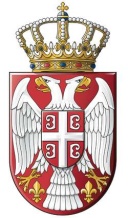            Република СрбијаДРЖАВНО ВЕЋЕ ТУЖИЛАЦА          Број: ДВТ ПС 9/19      Датум: 20.05.2019. године          ул. Ресавска бр. 42    Б е о г р а дС. А.Дана 14.5.2019. године, Поверенику за самосталност сте доставили представку којом указујете на могући недозвољен притисак Д. В., јавног тужиоца у Вишем јавном тужилаштву, на рад Основног јавног тужилаштва, а у вези кривичних пријава које сте поднели против И. Ц.	Такође, у представци сте навели да сте Државном већу тужилаца поднели притужбу на рад Д. В., јавног тужиоца у ВЈТ, која је заведена под бројем ДВТР 48/19. 	Обавештавам Вас, да сам после детаљног увида у списе које сте доставили, као и увида у предмет ДВТР 48/19, закључио да не произилази изразита бојазан да је у конкретном предмету било недозвољеног утицаја на рад ОЈТ.	У оцену правилности и законитости самих одлука вишег јавног тужиоца, као и поступајућег заменика јавног тужиоца се нисам упуштао, будући да на основу Одлуке коју је Државно већем тужилаца донело, А бр. 393/17, од 7.4.2017. године, а којом је Повереник за самосталност установљен, таква овлашћења немам.	                                                                           ПОВЕРЕНИК ЗА САМОСТАЛНОСТ                                                                                       ЈАВНОГ ТУЖИЛАШТВА             Др Горан Илић